КОЛЛЕКТИВНЫЙ ДОГОВОР N ______на период с "__"___________ ____ г.по "__"___________ ____ г.Настоящий Коллективный договор заключен в соответствии с положениями Трудового кодекса Российской Федерации и в целях решения поставленных перед трудовым коллективом задач, содействия регулированию трудовых отношений, дальнейшего социального развития коллектива и обеспечения социальной защищенности трудящихся _________________________.1. ОБЩИЕ ПОЛОЖЕНИЯ    1.1. Сторонами Коллективного договора являются: _________________________________________________________________________________________________,            (наименование или Ф.И.О. работодателя) <1>именуем___ далее "Работодатель", в лице __________________________________,                                               (должность, Ф.И.О.)действующ___ на основании ________________________________________________,                                (Устава, доверенности или паспорта)с одной стороны, и работники ___________________________ "________________"в лице своего(их)  представителя(ей) ________________________________________________________________________________________________________________,               (Ф.И.О. представителя работников)именуем___ далее "Работники", действующ___ на основании __________________,с другой стороны.1.2. Предметом Коллективного договора являются взаимные обязательства Сторон по вопросам условий труда, в том числе оплаты труда, занятости, переобучения, условий высвобождения Работников, продолжительности рабочего времени и времени отдыха, улучшения условий и охраны труда, социальных гарантий, и другим вопросам, определенным Сторонами.1.3. Действие настоящего Коллективного договора распространяется на всех Работников.1.4. Трудовые договоры, заключаемые с Работниками, не могут содержать условий, снижающих уровень прав и гарантий Работников, установленный трудовым законодательством Российской Федерации и настоящим Коллективным договором.1.5. Во исполнение настоящего Коллективного договора Работодателем могут приниматься локальные нормативные акты, содержащие нормы трудового права, с учетом профсоюза (по согласованию с профсоюзом). Локальные нормативные акты не должны ухудшать положения Работников по сравнению с трудовым законодательством Российской Федерации и настоящим Коллективным договором.2. ОПЛАТА ТРУДА2.1. Работодатель обязуется:2.1.1. Осуществлять оплату труда Работникам в соответствии с заключенными трудовыми договорами по утвержденным тарифным ставкам (должностным окладам), в соответствии с их квалификацией и конкретными результатами труда.2.1.2. Выплачивать заработную плату в денежной форме (рублях).По письменному заявлению Работника оплата труда может производиться и в иных формах, не противоречащих законодательству Российской Федерации и международным договорам Российской Федерации. Доля заработной платы, выплачиваемой в неденежной форме, не может превышать 20% от начисленной месячной заработной платы.2.2. Работодателем установлены следующие системы оплаты труда: ___________________________ (повременная, повременно-премиальная, сдельная, сдельно-премиальная, прогрессивная).Варианты. Труд Работников ___________________ оплачивается повременно на основе должностных окладов, также им выплачиваются премии за ______________ в соответствии со штатным расписанием (Приложение N _______ к Коллективному договору).Труд рабочих ___________________ оплачивается исходя из тарифных ставок, указанных в Приложении N _______ к Коллективному договору, и разрядов выполняемых работ.2.3. Заработная плата выплачивается не реже чем каждые полмесяца в день, установленный правилами внутреннего трудового распорядка и трудовым договором.2.4. Заработная плата выплачивается Работнику, как правило, в месте выполнения им работы либо перечисляется на указанный Работником счет в банке на условиях, определенных трудовым договором.2.5. В случае выплаты заработной платы в неденежной форме место и сроки такой выплаты определяются трудовым договором.2.6. Работодатель обязуется осуществлять индексацию заработной платы в соответствии с действующим законодательством Российской Федерации (могут быть указаны конкретные размеры индексации) и исходя из имеющихся у предприятия средств.Вариант. Работодатель обязуется осуществлять индексацию заработной платы не реже _______ (____________) раза в квартал (ежемесячно).2.7. При выполнении работ в условиях труда, отклоняющихся от нормальных (при выполнении работ различной квалификации, совмещении профессий, работы за пределами нормальной продолжительности рабочего времени, в ночное время, выходные и нерабочие праздничные дни и других), Работнику производятся соответствующие доплаты.2.7.1. Работникам, занятым на работах с тяжелыми и вредными условиями труда, выплачиваются доплаты к тарифной ставке (окладу) в размере до ____% от месячного оклада (тарифной ставки).2.7.2. При выполнении работ различной квалификации, совмещении профессий (должностей), выполнении обязанностей временно отсутствующих Работников, при работе в сверхурочное время, в выходные и нерабочие праздничные дни производятся доплаты к тарифным ставкам (должностным окладам) в размере, установленном законодательством Российской Федерации.2.7.3. За каждый час ночной работы производится доплата в размере _____% тарифной ставки (должностного оклада).Вариант. За каждый час работы в вечернюю смену производится доплата в размере _____%, в ночную смену - в размере ______% тарифной ставки, должностного оклада. Ночной считается смена, если не менее 50% ее продолжительности приходится на ночное время (с 22 часов до 6 часов). Вечерней является смена, которая непосредственно предшествует ночной.2.8. Время простоя не по вине Работника оплачивается в размере не менее двух третей средней заработной платы Работника.2.9. Время простоя по причинам, не зависящим от Работодателя и Работника, оплачивается в размере не менее двух третей тарифной ставки, оклада (должностного оклада), рассчитанных пропорционально времени простоя.2.10. При исчислении средней заработной платы для оплаты отпуска учитываются периоды в соответствии с законодательством Российской Федерации.2.11. В случае нарушения Работодателем установленного срока выплаты заработной платы, оплаты отпуска, выплат при увольнении и других выплат, причитающихся Работнику, Работодатель обязан выплатить их с уплатой процентов в размере, установленном законодательством Российской Федерации.2.12. На период ______________________ (указать срок) освоения нового производства (услуг, продукции) за Работником сохраняется его прежняя заработная плата.2.13. Юбилярам (______, ______, ______ лет) производить единовременную выплату при стаже работы у Работодателя:- до одного года - половину должностного оклада;- от одного до пяти лет - один должностной оклад;- свыше пяти лет - два должностных оклада.2.14. Работодатель самостоятельно устанавливает систему премирования Работников, в которой учитывается:а) эффективность производства и улучшение результатов финансово-экономической деятельности;б) снижение травматизма в отчетном году по сравнению с прошлым календарным годом;в) отсутствие несчастных случаев на производстве со смертельным исходом;г) отсутствие нарушений производственной дисциплины, правил охраны труда и техники безопасности.2.15. Расходы Работодателя на оплату труда Работников и иные расходы, обусловленные трудовыми отношениями, для включения в тарифы формируются с учетом:а) расходов (средств) на оплату труда;б) иных расходов, связанных с производством и реализацией продукции и услуг;в) расходов, связанных с исполнением условий трудового договора;г) расходов, предусмотренных иными документами, регулирующими отношения между Работодателем и Работниками.2.16. Оплата труда руководителей, специалистов и служащих производится на основе должностных окладов, установленных в соответствии с должностью и квалификацией Работника, определенными трудовым договором.2.17. Изменение (повышение) должностного оклада руководителя производится одновременно с увеличением тарифных ставок и кратностью должностного оклада, установленной трудовым договором.2.18. Введение и пересмотр норм и нормативов, введение новых или изменение условий оплаты труда производится Работодателем с учетом мотивированного мнения представителей Работников в сроки, предусмотренные трудовым законодательством и иными актами, содержащими нормы трудового права. Работники должны быть предупреждены о таких изменениях не позднее чем за два месяца.3. ВЫПЛАТА ПОСОБИЙ И КОМПЕНСАЦИЙ, ГАРАНТИИ РАБОТНИКАМ3.1. Работникам предоставляются следующие гарантии и компенсации в порядке, установленном законодательством Российской Федерации:- при приеме на работу, переводе на другую работу, по оплате труда;- при направлении в служебные командировки;- при исполнении государственных или общественных обязанностей;- при совмещении работы с обучением;- при вынужденном прекращении работы не по вине Работника;- при предоставлении ежегодного оплачиваемого отпуска;- в некоторых случаях прекращения трудового договора;- в связи с задержкой по вине Работодателя выдачи трудовой книжки или предоставления сведений о трудовой деятельности при увольнении Работника;- в других случаях, предусмотренных законодательством Российской Федерации.3.2. Кроме того, Работодатель обеспечивает следующие выплаты.3.2.1. При расторжении трудового договора в связи с ликвидацией (прекращением деятельности) Работодателя либо сокращением численности или штата Работников увольняемому Работнику выплачивается выходное пособие в повышенном по сравнению с установленным Трудовым кодексом Российской Федерации размере _______________ (указать размер пособия), если Работник отработал у Работодателя не менее ___ лет.3.2.2. Выплата единовременного пособия в случаях:а) гибели Работника на производстве на каждого его иждивенца в размере годового заработка погибшего;б) установления инвалидности в результате увечья по вине Работодателя или профзаболевания в размерах:- инвалидам I группы не менее _____ процентов годового заработка;- инвалидам II группы не менее _____ процентов годового заработка;- инвалидам III группы не менее _____ процентов годового заработка.В случае судебного разбирательства средства, добровольно выплаченные Работнику в соответствии с настоящим пунктом, включаются в размер выплат, определенных решением суда в качестве компенсации ущерба и (или) морального вреда.3.2.3. Выплата пособия по временной нетрудоспособности вследствие заболевания (за исключением профессиональных заболеваний) за первые три дня нетрудоспособности Работника.3.2.4. В порядке и на условиях, определяемых локальным нормативным актом по согласованию с представителями Работников, - доплату к трудовой пенсии по инвалидности неработающему инвалиду, получившему инвалидность в результате увечья по вине Работодателя, детям погибшего на производстве Работника.3.3. Гарантии и компенсации.3.3.1. Стороны договорились, что в случае направления в служебную командировку Работнику возмещаются расходы по проезду, найму жилого помещения, суточные в следующих размерах: ____________ (__________________) рублей.3.3.2. Гарантии и компенсации Работникам, совмещающим работу с обучением в образовательных учреждениях, не имеющих государственной аккредитации, могут устанавливаться в следующих размерах: ________________________ (указать продолжительность дополнительного отпуска в календарных днях и размер сохраняемого заработка).4. НОРМИРОВАНИЕ ТРУДА4.1. Работодатель обязан обеспечить нормальные условия для выполнения Работниками норм выработки. К таким условиям, в частности, относятся:- исправное состояние помещений, сооружений, машин, технологической оснастки и оборудования;- своевременное обеспечение технической и иной необходимой для работы документацией;- надлежащее качество материалов, инструментов, иных средств и предметов, необходимых для выполнения работы, их своевременное предоставление Работнику;- условия труда, соответствующие требованиям охраны труда и безопасности производства.4.2. Стороны договорились:4.2.1. Вводить, производить замену и частичный пересмотр норм труда после реализации организационно-технических мероприятий, обеспечивающих рост производительности труда, а также в случае использования физически и морально устаревшего оборудования.4.2.2. Внеочередной пересмотр норм труда может производиться по результатам специальной оценки условий труда.4.2.3. Установленные нормы труда не могут быть пересмотрены в случае достижения высокого уровня выработки продукции (оказания услуг) отдельными Работниками за счет применения по их инициативе новых приемов труда и совершенствования рабочих мест. Перечень действующих на момент подписания Сторонами Коллективного договора норм труда представлен в Приложении N _____.4.2.4. Работникам, работающим на основании ученических договоров, могут быть установлены нормы выработки, пониженные на _____% на срок до _____ месяцев.4.2.5. Работодатель обеспечивает:а) тарификацию работ и присвоение квалификации рабочим, специалистам и служащим по действующим Единому тарифно-квалификационному справочнику работ и профессий рабочих, Квалификационному справочнику должностей руководителей, специалистов и служащих;б) своевременное доведение до Работников информации о применяемых условиях оплаты труда;в) совершенствование нормирования и условий труда.5. ТРУДОВОЙ ДОГОВОР. ОБЕСПЕЧЕНИЕ ЗАНЯТОСТИ. ПЕРЕОБУЧЕНИЕ.УСЛОВИЯ ВЫСВОБОЖДЕНИЯ РАБОТНИКОВ5.1. Трудовые отношения при поступлении на работу оформляются заключением письменного трудового договора как на неопределенный срок, так и на срок не более пяти лет. Срочный трудовой договор заключается в случаях, когда трудовые отношения не могут быть установлены на неопределенный срок с учетом характера предстоящей работы или условий ее выполнения в случаях, предусмотренных законодательством Российской Федерации.5.2. В трудовом договоре могут предусматриваться дополнительные условия, не ухудшающие положение Работника по сравнению с установленным трудовым законодательством и иными нормативными правовыми актами, содержащими нормы трудового права, Коллективным договором, соглашениями, локальными нормативными актами, в частности:- об уточнении места работы (с указанием структурного подразделения и его местонахождения) и (или) о рабочем месте;- об испытании;- о неразглашении охраняемой законом тайны (государственной, служебной, коммерческой и иной);- об обязанности Работника отработать после обучения не менее установленного трудовым договором срока, если обучение проводилось за счет средств Работодателя;- о видах и об условиях дополнительного страхования Работника;- об улучшении социально-бытовых условий жизни Работника и членов его семьи;- об уточнении применительно к условиям работы данного Работника прав и обязанностей Работника и Работодателя, установленных трудовым законодательством и иными нормативными правовыми актами, содержащими нормы трудового права.5.3. Помимо лиц, указанных в ст. 70 Трудового кодекса Российской Федерации, испытание при приеме на работу не устанавливается для _______________________.5.4. Работодатель и Работники обязуются выполнять условия заключенного трудового договора. Работодатель не вправе требовать от Работников выполнения работы, не обусловленной трудовым договором.5.5. Работодатель обязуется обеспечивать полную занятость Работника в соответствии с его должностью, профессией, квалификацией.5.6. Работники имеют право на профессиональную подготовку, переподготовку и повышение квалификации, включая обучение новым профессиям и специальностям. Указанное право реализуется путем заключения дополнительного соглашения между Работником и Работодателем.В случаях, предусмотренных законодательством Российской Федерации, Работодатель обязан проводить повышение квалификации Работников, если это является условием выполнения Работниками определенных видов деятельности. Работникам, проходящим профессиональную подготовку, Работодатель создает необходимые условия для совмещения работы с обучением и предоставляет гарантии, установленные законодательством Российской Федерации (а также выплачивает компенсацию в размере __________________________).5.7. Основаниями прекращения трудового договора являются:1) соглашение Сторон;2) истечение срока трудового договора, за исключением случаев, когда трудовые отношения фактически продолжаются и ни одна из Сторон не потребовала их прекращения;3) расторжение трудового договора по инициативе Работника;4) расторжение трудового договора по инициативе Работодателя;5) перевод Работника по его просьбе или с его согласия на работу к другому Работодателю или переход на выборную работу (должность);6) отказ Работника от продолжения работы в связи со сменой собственника имущества организации, с изменением подведомственности (подчиненности) организации либо ее реорганизацией;7) отказ Работника от продолжения работы в связи с изменением определенных Сторонами условий трудового договора;8) отказ Работника от перевода на другую работу, необходимого ему в соответствии с медицинским заключением, выданным в порядке, установленном федеральными законами и иными нормативными правовыми актами Российской Федерации, либо отсутствие у Работодателя соответствующей работы;9) отказ Работника от перевода на работу в другую местность вместе с Работодателем;10) обстоятельства, не зависящие от воли Сторон;11) нарушение установленных Трудовым кодексом Российской Федерации или иным федеральным законом правил заключения трудового договора, если это нарушение исключает возможность продолжения работы.Днем прекращения трудового договора во всех случаях является последний день работы Работника, за исключением случаев, когда Работник фактически не работал, но за ним в соответствии с Трудовым кодексом Российской Федерации или иным федеральным законом сохранялось место работы (должность).5.8. Работодатель обязуется выплачивать Работникам выходные пособия в размере двухнедельного среднего заработка при расторжении трудового договора в связи:- с отказом Работника от перевода на другую работу, необходимого ему в соответствии с медицинским заключением, выданным в порядке, установленном федеральными законами и иными нормативными правовыми актами Российской Федерации, либо отсутствием у Работодателя соответствующей работы;- призывом Работника на военную службу или направлением его на заменяющую ее альтернативную гражданскую службу;- восстановлением на работе Работника, ранее выполнявшего эту работу;- отказом Работника от перевода на работу в другую местность вместе с Работодателем;- признанием Работника полностью неспособным к трудовой деятельности в соответствии с медицинским заключением, выданным в порядке, установленном федеральными законами и иными нормативными правовыми актами Российской Федерации;- отказом Работника от продолжения работы в связи с изменением определенных Сторонами условий трудового договора.6. РЕЖИМ ТРУДА И ВРЕМЯ ОТДЫХА6.1. Режим рабочего времени и времени отдыха устанавливается правилами внутреннего трудового распорядка Работодателя.Работодатель может обеспечивать доставку на работу и с работы Работников в отдаленные и труднодоступные районы, а также при условии позднего окончания работы служебным транспортом либо обеспечивать им возможность нормального отдыха.Нормальная продолжительность рабочего времени в организации не может превышать 40 часов в неделю.Работодателем установлена ___________________ (пяти- или шестидневная) рабочая неделя с _____________________ (двумя или одним соответственно) выходными днями.6.2. Работодатель обязан устанавливать неполный рабочий день (смену) или неполную рабочую неделю по просьбе следующих лиц:- беременной женщины;- одного из родителей (опекуна, попечителя), имеющего ребенка в возрасте до 14 лет (ребенка-инвалида в возрасте до 18 лет);- лица, осуществляющего уход за больным членом семьи в соответствии с медицинским заключением, выданным в порядке, установленном федеральными законами и иными нормативными правовыми актами Российской Федерации;- ___________________________________________________;- ___________________________________________________.6.3. Продолжительность рабочего дня, непосредственно предшествующего нерабочему праздничному дню, уменьшается на один час.6.4. Перерывы для отдыха и питания предоставлять Работникам с _____________ до ______________ (указать время).На работах, где по условиям производства (работы) предоставление перерыва для отдыха и питания невозможно, обеспечивать Работнику возможность отдыха и приема пищи в рабочее время. (Перечень таких работ, а также мест для отдыха и приема пищи прилагается к Коллективному договору.)6.5. При составлении графиков сменности Работодатель учитывает мнение представителей Работников. Работа в течение двух смен подряд запрещается. Графики сменности доводятся до сведения Работников не позднее чем за один месяц до введения их в действие.6.6. Если приостановка работы невозможна по производственно-техническим условиям или вследствие необходимости постоянного непрерывного обслуживания потребителей, выходные дни предоставляются в различные дни недели поочередно каждой группе Работников согласно графикам сменности, утверждаемым Работодателем с учетом мнения представителей Работников.6.7. Помимо отпусков, предусмотренных законодательством Российской Федерации, Работникам предоставляются дополнительные оплачиваемые отпуска по следующим основаниям:а) рождение ребенка;б) собственная свадьба, свадьба детей;в) смерть супруга (супруги), членов семьи (детей, родителей, родных братьев и сестер).Матери (отцу) либо другому лицу (опекуну, попечителю), воспитывающему ребенка - учащегося младших классов (1 - 4 класс), предоставляется дополнительный однодневный оплачиваемый отпуск в День знаний (1 сентября).Порядок и условия предоставления отпусков, предусмотренных настоящим пунктом, устанавливаются локальным нормативным актом Работодателя.6.8. По желанию Работника может применяться сокращенное рабочее время, помимо случаев, предусмотренных действующим законодательством, для:- женщин, имеющих детей в возрасте до восьми лет;- Работников, частично утративших трудоспособность на производстве.7. ОХРАНА ТРУДА7.1. Работодатель в соответствии с действующими законодательными и нормативными правовыми актами по охране труда гарантирует права Работника на охрану труда и обязуется обеспечить:7.1.1. Соблюдение норм и правил, проведение мероприятий по охране труда в соответствии с законодательством Российской Федерации и действующими нормативными документами Российской Федерации по охране труда.Комплектацию аптечек первой медицинской помощи на рабочих местах.7.1.2. Соответствие нормативно-технической документации Работодателя по охране труда государственным нормативным правовым актам, содержащим требования охраны труда.7.1.3. Своевременное, но не реже одного раза в пять лет, проведение периодической специальной оценки условий труда с замерами параметров вредных и опасных факторов, разработку мероприятий и принятие мер по снижению опасных и вредных факторов до нормативных значений.Проверку соответствия требованиям охраны труда, установленным действующим законодательством Российской Федерации, и сертификатам соответствия машин, механизмов и другого производственного оборудования, транспортных средств, технологических процессов, средств коллективной и индивидуальной защиты, в том числе и иностранного производства.7.1.4. Информирование Работников об условиях и охране труда на рабочих местах, о риске повреждения здоровья и полагающихся им компенсациях и средствах индивидуальной защиты.7.1.5. Обучение безопасным методам и приемам выполнения работ и оказанию первой помощи пострадавшим на производстве, проведение инструктажа по охране труда, стажировки на рабочем месте и проверки знания требований охраны труда.7.1.6. Приобретение и выдачу за счет собственных средств сертифицированных специальной одежды, специальной обуви и других средств индивидуальной защиты, смывающих и обезвреживающих средств в соответствии с установленными нормами Работникам, занятым на работах с вредными и (или) опасными условиями труда, а также на работах, выполняемых в особых температурных условиях или связанных с загрязнением.Работа без соответствующей спецодежды, спецобуви и других средств индивидуальной защиты запрещается.7.1.7. Снабжение Работников молоком или другими равноценными пищевыми продуктами в соответствии с Приказом Минздравсоцразвития России от 16.02.2009 N 45н "Об утверждении Норм и условий бесплатной выдачи работникам, занятым на работах с вредными условиями труда, молока или других равноценных пищевых продуктов, Порядка осуществления компенсационной выплаты в размере, эквивалентном стоимости молока или других равноценных пищевых продуктов, и Перечня вредных производственных факторов, при воздействии которых в профилактических целях рекомендуется употребление молока или других равноценных пищевых продуктов".7.1.8. Анализ причин несчастных случаев и профессиональных заболеваний, разработку и внедрение профилактических мероприятий по их предупреждению.7.1.9. Расследование и учет в установленном Трудовым кодексом Российской Федерации, другими федеральными законами и иными нормативными правовыми актами Российской Федерации порядке несчастных случаев на производстве и профессиональных заболеваний и своевременное доведение информации о несчастных случаях в уполномоченные органы.7.1.10. Обязательное социальное страхование Работников от несчастных случаев на производстве и профессиональных заболеваний.7.1.11. Недопущение к работе лиц, не прошедших в установленном порядке обучение и инструктаж по охране труда, стажировку и проверку знаний требований охраны труда.7.1.12. В случаях, предусмотренных трудовым законодательством и иными нормативными правовыми актами, содержащими нормы трудового права, - организацию проведения за счет собственных средств обязательных предварительных (при поступлении на работу) и периодических (в течение трудовой деятельности) медицинских осмотров (обследований), обязательных психиатрических освидетельствований Работников, внеочередных медицинских осмотров (обследований), обязательных психиатрических освидетельствований Работников по их просьбам в соответствии с медицинскими рекомендациями с сохранением за ними места работы (должности) и среднего заработка на время прохождения указанных медицинских осмотров (обследований), обязательных психиатрических освидетельствований.7.1.13. Недопущение Работников соответствующих категорий к исполнению ими трудовых обязанностей без прохождения обязательных медицинских осмотров (обследований), обязательных психиатрических освидетельствований, а также в случае медицинских противопоказаний.7.1.14. Принятие мер по предотвращению аварийных ситуаций, сохранению жизни и здоровья Работников при возникновении таких ситуаций, в том числе по оказанию пострадавшим первой помощи.7.1.15. Выполнение предписаний должностных лиц федеральных органов исполнительной власти, уполномоченных на проведение государственного надзора и контроля, и рассмотрение представлений органов общественного контроля в установленные Трудовым кодексом Российской Федерации, иными федеральными законами сроки.7.1.16. Обучение уполномоченных (доверенных) лиц по охране труда не реже одного раза в год, снабжение их нормативно-технической литературой, правилами и инструкциями по охране труда.7.1.17. Сохранение за Работниками места работы, должности и среднего заработка за время приостановки работ вследствие нарушения законодательства об охране труда и нормативных требований по технике безопасности не по вине Работников.7.1.18. Проведение конкурсов на звание "Лучший по профессии".7.2. Работники обязуются соблюдать предусмотренные законодательными и иными нормативными правовыми актами требования в области охраны труда, в том числе:- правильно применять средства индивидуальной и коллективной защиты;- проходить обучение безопасным методам и приемам выполнения работ по охране труда;- немедленно извещать своего руководителя или замещающее его лицо о любой ситуации, угрожающей жизни и здоровью людей;- проходить обязательные предварительные и периодические медицинские обследования.8. СОДЕЙСТВИЕ ЗАНЯТОСТИ РАБОТНИКОВ8.1. Работодатель проводит политику содействия занятости Работников на основе повышения трудовой мобильности у самого Работодателя (включая совмещение профессий и должностей, внутреннее совместительство), результативности профессиональной деятельности и постоянного роста профессионально-квалификационного уровня каждого Работника, развития и сохранения кадрового потенциала на экономически целесообразных рабочих местах и содействует занятости высвобождаемых Работников. Уменьшение численности Работников, как правило, должно происходить за счет:- естественного оттока кадров и временного ограничения приема новых Работников;- временной занятости Работников;- перевода Работников на другую постоянную нижеоплачиваемую работу с сохранением средней заработной платы по прежнему месту работы в течение первых трех месяцев.8.2. В случае расторжения трудового договора с Работником, подлежащим увольнению по сокращению численности или штата, Работодатель выплачивает ему все виды вознаграждений, положенных Работникам и носящих квартальный, полугодовой, годовой и иной характер, в размерах пропорционально отработанному времени, а также производит следующие компенсационные выплаты на основе компенсационных соглашений в порядке и на условиях, определяемых локальным нормативным актом по согласованию с представителями Работников:а) увольняемым Работникам - не менее _____-кратного среднего месячного заработка;б) Работникам предпенсионного возраста, но не более чем за два года до наступления установленного законодательством срока выхода на пенсию, - выплата ежемесячного пособия в размере __-кратной минимальной тарифной ставки, но не ниже прожиточного минимума в регионе до наступления пенсионного возраста или момента трудоустройства;в) Работникам пенсионного возраста - в размере не менее _____-кратного среднего месячного заработка;г) увольняемым Работникам, имеющим двух и более иждивенцев, - в размере не менее _____-кратного среднего месячного заработка;д) увольняемым Работникам, в семье которых нет других кормильцев, - в размере не менее _____-кратного среднего месячного заработка.В случае возникновения у Работника права на получение нескольких выплат, предусмотренных настоящим пунктом, производится только одна выплата по выбору Работника.8.3. По желанию Работника выплаты могут быть заменены оплатой его переобучения, если учебное учреждение находится на территории субъекта Российской Федерации, где проживает Работник, но не свыше затрат, определенных указанными выплатами.9. СОЦИАЛЬНЫЕ ГАРАНТИИ И КОМПЕНСАЦИИ9.1. Работодатель, исходя из своих финансовых возможностей, предусматривает предоставление следующих льгот, гарантий и компенсаций в порядке и на условиях, устанавливаемых локальным нормативным актом по согласованию с представителями Работников:9.1.1. Частичную, но не менее уровня прожиточного минимума трудоспособного населения (или полную), компенсацию расходов, подтвержденных соответствующими документами:а) связанных с погребением умерших Работников;б) связанных с погребением близких родственников Работников (супруга(и), детей, родителей);в) связанных с погребением ветеранов труда.9.1.2. Добровольное медицинское страхование и долгосрочное страхование жизни Работников.9.1.3. Негосударственное пенсионное обеспечение и добровольное пенсионное страхование Работников в соответствии с программой негосударственного пенсионного обеспечения, принятой Работодателем.9.1.4. Выплату материальной помощи:а) при уходе Работника в ежегодный основной оплачиваемый отпуск в размере не менее минимальной месячной тарифной ставки. Выплата по данному основанию производится не более одного раза за один рабочий год;б) при увольнении Работника по собственному желанию после установления трудовой пенсии по старости (с учетом стажа работы и периода увольнения после наступления пенсионного возраста);в) при рождении ребенка - не менее минимальной месячной тарифной ставки рабочего первого разряда;г) при регистрации брака (если брак регистрируется впервые) - не менее минимальной месячной тарифной ставки рабочего первого разряда;д) при увольнении Работника в связи с призывом на военную службу в Вооруженные Силы Российской Федерации, другие войска, воинские формирования и органы или прохождением альтернативной гражданской службы, а также для первоначального обзаведения хозяйством гражданам, уволенным после прохождения военной службы по призыву или альтернативной гражданской службы и принятым на прежнее место работы, - не менее минимальной месячной тарифной ставки рабочего первого разряда.9.1.5. Частичную или полную компенсацию подтвержденных расходов Работников:а) на содержание в детских дошкольных учреждениях и оздоровительных лагерях детей Работников, в семьях которых сумма дохода на одного члена семьи не превышает прожиточного минимума;б) на содержание детей-инвалидов в детских дошкольных учреждениях и приобретение им путевок в оздоровительные лагеря;в) на содержание детей в детских дошкольных учреждениях и оздоровительных лагерях семьям, имеющим троих и более детей.9.1.6. Единовременную выплату сверх норм, установленных законодательством Российской Федерации, в случае смерти Работника от общего заболевания или несчастного случая в быту, семье умершего, представившей свидетельство о смерти, в сумме не менее _________ (_____________) рублей.9.1.7. Выплату единовременного вознаграждения Работникам, удостоенным отраслевых наград и почетных званий.9.1.8. Увеличение ежемесячной компенсации Работникам, находящимся в оплачиваемом отпуске по уходу за ребенком до достижения им возраста трех лет.9.1.9. Участие в улучшении жилищных условий Работников на условиях ипотечного кредитования.9.1.10. Частичную компенсацию удорожания стоимости питания в рабочих столовых, а также стоимости проезда к месту работы.9.1.11. _____-процентную скидку Работникам на установленную плату за жилищно-коммунальные услуги в порядке и на условиях, определяемых локальным нормативным актом по согласованию с представителями Работников.9.1.12. Предоставление автотранспорта за счет средств Работодателя для организованного отдыха Работников, а также на культурно-массовые мероприятия. Порядок и условия предоставления указанных выплат определяются локальным нормативным актом по согласованию с представителями Работников.9.2. Работодатель обязуется помимо обязательств, гарантий и компенсаций, предусмотренных действующим законодательством:9.2.1. Осуществлять расходы на подготовку, переподготовку и повышение квалификации Работников в размере не менее _______ процентов от фонда оплаты труда, включая не менее ____% от фонда оплаты труда - на подготовку производственно-технического персонала.9.2.2. Обеспечивать социальную защиту труда женщин и материнства, в том числе:- накануне нерабочих праздничных дней (Новый год, 8 Марта) женщинам предоставляет дополнительные выходные дни с сохранением заработной платы исходя из производственных возможностей;- предоставляет женщинам, занятым на тяжелых, вредных и (или) опасных работах, а также на работах, связанных с подъемом и перемещением вручную тяжестей, по их желанию с момента установления беременности дополнительный оплачиваемый отпуск до наступления срока предоставления отпуска по беременности и родам.Продолжительность дополнительного оплачиваемого отпуска определяется локальным нормативным актом.9.2.3. Предоставлять _______ дополнительных оплачиваемых выходных дня в месяц одному из работающих родителей (опекуну, попечителю) для ухода за детьми-инвалидами и инвалидами с детства до достижения ими возраста 18 лет.9.2.4. По просьбе одного из родителей (опекуна, попечителя), имеющего ребенка в возрасте до 14 лет (ребенка-инвалида до 18 лет), в том числе находящегося на его попечении, или лица, осуществляющего уход за больным членом семьи в соответствии с медицинским заключением, устанавливать ему неполный рабочий день или неполную рабочую неделю.9.2.5. Молодыми Работниками считаются молодые рабочие и специалисты в возрасте до 30 лет. Работодатель дополнительно обеспечивает условия и охрану труда женщин и молодежи (подростков), для чего:а) проводит первоочередную специальную оценку условий труда рабочих мест женщин и подростков по условиям труда;б) выполняет мероприятия по механизации ручных и тяжелых физических работ для обеспечения норм предельно допустимых нагрузок для женщин и подростков;в) исключает применение труда женщин и лиц моложе 18 лет на тяжелых работах и работах с вредными и опасными условиями труда.9.2.6. Работнику, имеющему двух и более детей в возрасте до 14 лет, Работнику, имеющему ребенка-инвалида в возрасте до 18 лет, одинокой матери, воспитывающей ребенка в возрасте до 14 лет, отцу, воспитывающему ребенка в возрасте до 14 лет без матери, устанавливать локальным нормативным актом по согласованию с представителями Работников ежегодные дополнительные отпуска без сохранения заработной платы в удобное для них время продолжительностью до 14 календарных дней. В этом случае указанный отпуск по заявлению соответствующего Работника может быть присоединен к ежегодному оплачиваемому отпуску или использован отдельно полностью либо по частям. Перенесение этого отпуска на следующий рабочий год не допускается.9.2.7. Работодатель обеспечивает социальную защиту молодежи: создает необходимые правовые, экономические, бытовые и организационные условия и гарантии для профессионального становления молодых Работников, содействия их духовному, культурному и физическому развитию, в том числе:содействует повышению квалификации молодых кадров;утверждает положение о наставничестве, закрепляет наставников за всеми молодыми Работниками не позднее шести месяцев с начала их работы и выплачивает наставникам надбавку к окладу не менее _____% размера оклада.9.2.8. Работодатель, исходя из финансовых возможностей, предусматривает предоставление следующих льгот, гарантий и компенсаций в порядке и на условиях, устанавливаемых локальным нормативным актом по согласованию с представителями Работников:- кредитование молодых семей из средств Работодателя на условиях долгосрочности, выдача ссуд на строительство и приобретение жилья, предметов длительного пользования для домашнего обихода, на платное обучение в учебных заведениях;- обеспечение молодых рабочих и их семей необходимыми условиями для занятий физкультурой и спортом, художественной самодеятельностью.9.3. Работодатель выплачивает Работникам премии за счет средств специального назначения или целевых поступлений в соответствии с регламентами об их выплатах.9.4. За счет прибыли, остающейся у Работодателя после налогообложения, Работодатель выплачивает пособия и компенсации:- в виде сумм материальной помощи Работникам (в том числе для первоначального взноса на приобретение и (или) строительство жилья, на полное или частичное погашение кредита, предоставленного на приобретение и (или) строительство жилья, беспроцентных или льготных ссуд на улучшение жилищных условий, обзаведение домашним хозяйством и иные социальные потребности);- на оплату дополнительно предоставляемых по Договору (сверх предусмотренных действующим законодательством) отпусков Работникам, в том числе женщинам, воспитывающим детей;- в виде надбавок к пенсиям, единовременных пособий уходящим на пенсию ветеранам труда, доходов (дивидендов, процентов) по акциям или вкладам трудового коллектива организации, компенсационных начислений в связи с повышением цен, производимых сверх размеров индексации доходов по решениям Правительства Российской Федерации;- на оплату проезда к месту работы и обратно транспортом общего пользования, специальными маршрутами, ведомственным транспортом, за исключением сумм, подлежащих включению в состав расходов на производство и реализацию товаров (работ, услуг) в силу технологических особенностей производства;- на оплату ценовых разниц при реализации по льготным ценам (тарифам) (ниже рыночных цен) товаров (работ, услуг) Работникам;- на оплату путевок на лечение или отдых, экскурсий или путешествий, занятий в спортивных секциях, кружках или клубах, посещений культурно-зрелищных или физкультурных (спортивных) мероприятий, подписки, не относящейся к подписке на нормативно-техническую и иную используемую в производственных целях литературу, и на оплату товаров для личного потребления Работников, а также другие аналогичные расходы, произведенные в пользу Работников.10. СОТРУДНИЧЕСТВО И ОТВЕТСТВЕННОСТЬ СТОРОН ЗА ВЫПОЛНЕНИЕПРИНЯТЫХ ОБЯЗАТЕЛЬСТВ10.1. Отношения и ответственность договаривающихся Сторон в процессе реализации Коллективного договора регламентируются Трудовым кодексом Российской Федерации.10.2. Контроль выполнения Коллективного договора на всех уровнях осуществляется Сторонами и их представителями, а также соответствующими органами по труду.10.3. Стороны взаимно предоставляют имеющуюся информацию при осуществлении контроля над выполнением Коллективного договора.11. ЗАКЛЮЧИТЕЛЬНЫЕ ПОЛОЖЕНИЯ11.1. Настоящий Коллективный договор заключен сроком на _____ (не более трех лет). Он вступает в силу со дня подписания и действует в течение всего срока.11.2. Стороны имеют право продлевать действие настоящего Коллективного договора на срок не более трех лет.11.3. Изменения и дополнения Коллективного договора в течение срока его действия производятся только по взаимному согласию Сторон в порядке, установленном законодательством Российской Федерации для его заключения.Коллективный договор сохраняет свое действие в случаях изменения наименования организации, изменения типа государственного или муниципального учреждения, реорганизации организации в форме преобразования, а также расторжения трудового договора с руководителем организации.11.4. Для урегулирования разногласий в ходе коллективных переговоров и исполнения Коллективного договора Стороны используют примирительные процедуры. В течение трех дней после составления протокола разногласий Стороны проводят консультации, формируют из своего состава примирительную комиссию.11.5. Стороны договорились, что текст Коллективного договора должен быть доведен Работодателем до сведения Работников в течение ______ дней после его подписания. Для этого он должен быть разослан сотрудникам подпись о получении копии.Профсоюз обязуется разъяснять Работникам положения Коллективного договора, содействовать реализации их прав, основанных на Коллективном договоре.11.6. Контроль выполнения Коллективного договора осуществляют обе Стороны, подписавшие его.Стороны ежегодно (раз в полугодие) отчитываются о выполнении Коллективного договора на собрании (конференции) трудового коллектива. С отчетом выступают первые лица обеих Сторон, подписавшие Коллективный договор.11.7. За неисполнение настоящего Коллективного договора и нарушение его условий Стороны Коллективного договора несут ответственность в соответствии с законодательством Российской Федерации.11.8. Работодатель в установленном законами и иными нормативными правовыми актами порядке обязуется ежегодно информировать представительный орган Работников о финансово-экономическом положении организации, основных направлениях производственной деятельности, перспективах развития, важнейших организационных и других изменениях.11.9. В случае выполнения Работодателем обязательств, возложенных на него Коллективным договором, Работники обязуются не прибегать к разрешению коллективного трудового спора путем организации и проведения забастовок.11.10. Настоящий Коллективный договор направляется Работодателем на уведомительную регистрацию в соответствующий орган по труду в течение семи дней со дня подписания. Вступление настоящего Коллективного договора в силу не зависит от факта его уведомительной регистрации.11.11. Если условия хозяйственной деятельности Работодателя ухудшаются или Работодателю грозит банкротство (и, как следствие, потеря Работниками рабочих мест), по взаимному согласию Сторон настоящего Коллективного договора действие ряда его положений может быть приостановлено до улучшения финансового положения Работодателя, о чем составляется соответствующий документ.11.12. Действие Коллективного договора распространяется на всех Работников, в том числе и не участвовавших в коллективных переговорах.11.13. При приеме на работу Работодатель обязан ознакомить Работника с Коллективным договором.11.14. Перечень приложений к Коллективному договору:11.14.1. План мероприятий по охране труда (Приложение N ___).11.14.2. Смета расходования средств на охрану труда (Приложение N ___).11.14.3. Перечень тарифных ставок (окладов) I разряда для рабочих-повременщиков и для рабочих-сдельщиков и тарифных коэффициентов (Приложение N ___).11.14.4. Размеры минимальных должностных окладов руководителям структурных подразделений, специалистам и служащим, ниже которых Работодатель не вправе устанавливать данным категориям Работников (Приложение N ___).11.14.5. Перечни производств (работ) с тяжелыми, особо тяжелыми, вредными и особо вредными условиями труда, при работах в которых Работники имеют право на доплаты за условия труда (Приложение N ___).11.14.6. Положение о порядке и условиях выплаты вознаграждения по итогам работы за год (Приложение N ___).11.14.7. Положение о порядке и условиях выплаты вознаграждения за выслугу лет (Приложение N ___).11.14.8. Список работ, профессий и должностей с вредными условиями труда, работа в которых дает право на дополнительный отпуск и сокращенный рабочий день (Приложение N ___).11.14.9. План оздоровительно-профилактических мероприятий (Приложение N ___).11.14.10. Перечень работ (производств), при выполнении которых (при работе в которых) Работники получают бесплатно молоко или другие равноценные пищевые продукты (Приложение N ___).11.14.11. Перечень работ, где по условиям производства (работы) предоставление перерыва для отдыха и питания невозможно, вместе с перечнем мест для отдыха и приема пищи (Приложение N ___).11.14.12. Штатное расписание (Приложение N ___).11.14.13. Перечень действующих на момент подписания Сторонами Договора норм труда (Приложение N ___).    От Работодателя:    _______________/___________________/       (подпись)         (Ф.И.О.)                  М.П.    От работников:    _______________/___________________/       (подпись)         (Ф.И.О.)    _______________/___________________/       (подпись)         (Ф.И.О.)    _______________/___________________/       (подпись)         (Ф.И.О.)--------------------------------Информация для сведения:<1> Согласно ст. 40 Трудового кодекса Российской Федерации одной из сторон коллективного договора выступает Работодатель (его представитель), которым в соответствии с законом может быть как юридическое лицо, так и индивидуальный предприниматель.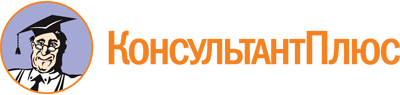 Форма: Коллективный договор (с расширенным перечнем пособий и компенсаций работникам)
(Подготовлен для системы КонсультантПлюс, 2020)Документ предоставлен КонсультантПлюс

www.consultant.ru

 